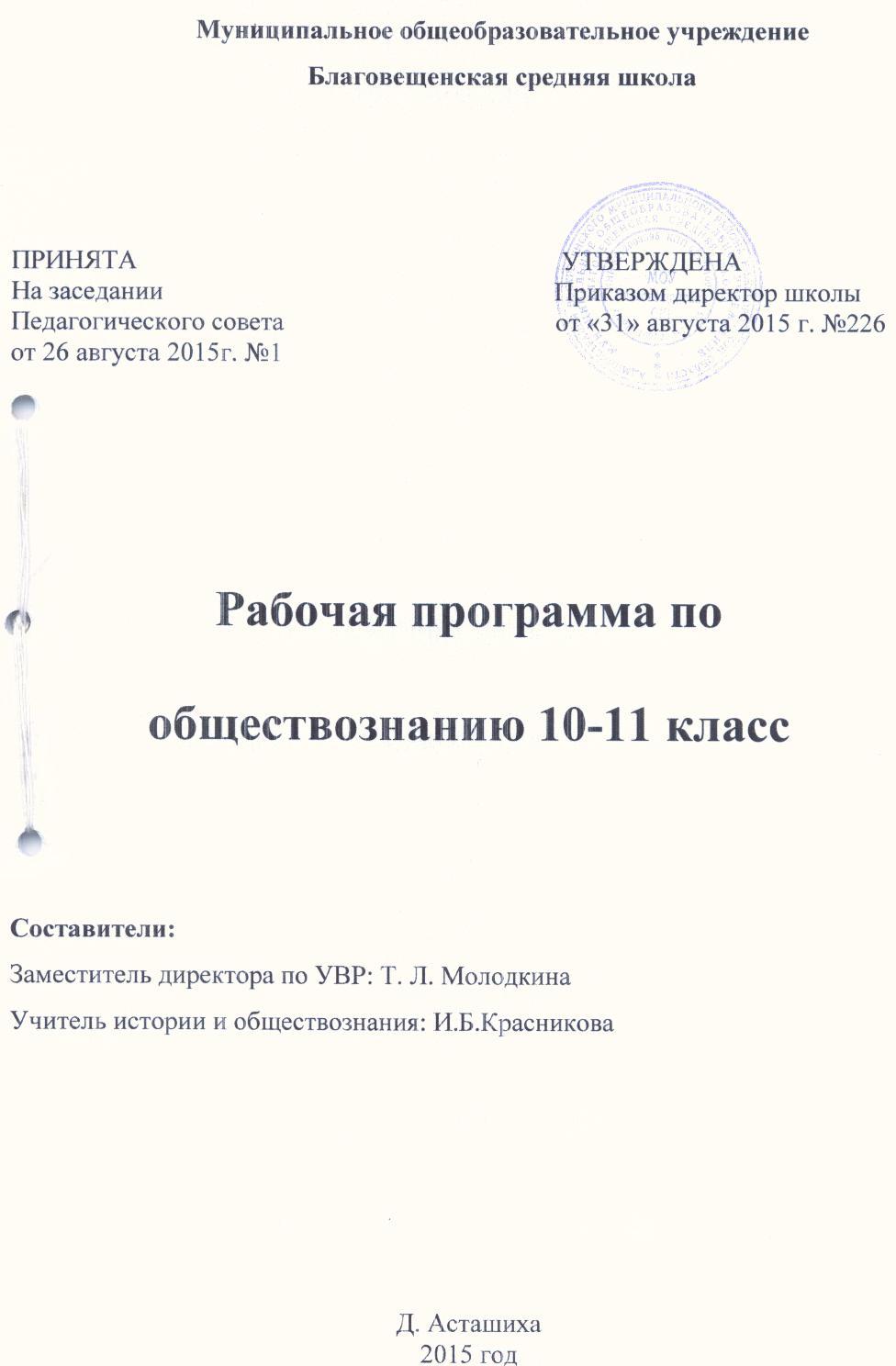  Программа разработана в соответствии с  Федеральным Законом «Об образовании в Российской Федерации»  №273-ФЗ, с учетом требований государственного образовательного стандарта, на основании программы А.И.Кравченко  Обществознание. Программа курса для 8-9, 10-11 классов общеобразовательных учреждений. Москва: «Русское слово». 2013.Реализация учебной программы обеспечивается учебниками:А.И.Кравченко Обществознание: учебник для 10 класса общеобразовательных учреждений. М.: ООО «Русское слово», 2013.А.И.Кравченко, Е.А.ПевцоваОбществознание: учебник для 11 класса общеобразовательных учреждений. М.: ООО «Русское слово», 2013.Место учебного предмета в учебном плане	Уставом и учебным планом общеобразовательного учреждения в 10, 11 классах предусмотрено 35 учебных недель из расчёта 1 час в неделю, что также предполагает 70 часов за два  учебных года.Содержание учебного материала 10 класс Введение в курс обществознания 10-11 классовРаздел 1 Эволюционный базис человечества Тема 1. Человек как результат биологической и социокультурной эволюции. Человек как результат биологической и социокультурной эволюции. Философские и научные представления о социальных качествах человека. Свобода и необходимость в человеческой деятельности. Свобода как условие самореализации личности. Выбор в условиях альтернативы и ответственность за его последствия.Тема 2-3 Мышление и деятельность. Мышление и деятельность. Творчество в деятельности. Мировоззрение, его место в духовном мире человека. Типы мировоззрения. Общественное и индивидуальное сознание. Формирование образа «я». Самосознание индивида и социальное поведение. Самооценка личности. Философия. Виды человеческих знаний. Познавательная деятельность человека. Чувственное и рациональное познание. Проблема познаваемости мира. Понятие истина, еее критерии. Самопознание, его формы. Научное познание, методы научных исследований. Наука. Основные особенности научного мышления. Естественные и социально- гуманитарные науки. Особенности социального познания.Обобщающий контроль.Раздел 2. Цивилизация и культура Тема 4. Цивилизация и культура. Цивилизация, формация. Традиционное (аграрное) общество. Индустриальное общество. Постиндустриальное (информационное) общество. Многовариантность общественного развития. Понятие культура. Культура материальная и духовная. Элитарная, народная, массовая культура. Многообразие и диалог культур как черта современного мира. Традиции и новаторство в культуре. Феномен «второй природы». Искусство.Тема 5. Образование. Общественная значимость и личностный смысл образования. Интеграция личности в систему национальной и мировой культуры. Знания, умения и навыки людей в условиях информационного общества.    Тема 6 . Религия.  Религия. Свобода совести. Веротерпимость. Религиозные объединения и организации в российской Федерации. Опасность сектантства.   Обобщающий контроль.Раздел 3. Системное строение общества. Общественный прогресс. Тема 7. Системное строение общества. 3 часаПредставление об обществе как сложной системе: элементы и подсистемы. Понятие о социальных институтах, нормах, процессах. Основные институты общества.Тема 8. Социальные нормы и социальный контроль.Виды социальных норм. Социальный контроль и самоконтроль.Тема 9. Социальный прогресс.  Эволюция и революция как формы социального изменения. Понятие общественного прогресса, его противоречивость. Тема 10. Современный мир: особенности и проблемы. Особенности современного мира. Процессы  глобализации. Антиглобализация. Компьютерная революция. Социальные и гуманитарные аспекты глобальных проблем. Общество и природа. Противоречивость воздействия людей на природную среды. Общество и человек перед лицом угроз и вызовов ХХI века. Современные военные конфликты. Терроризм как важнейшая угроза современной цивилизации.Обобщающий контроль. Раздел 4. Социальные группы в прошлом и сегодня.Тема 11. Социальные группы.Социальные группы, их типы.Тема 12. Этносы. Этнические общности. Национальное самосознание. Нации. Межнациональные отношения, этносоциальные конфликты, пути их разрешения. Конституционные принципы национальной политики в Российской Федерации.Тема 13. Семья и брак. Семья как социальный институт. Семья и брак. Тенденции развития семьи в современном мире. Проблема неполных семей.Тема 14. Современная демографическая ситуация в Российской Федерации.Современная демографическая ситуация в Российской Федерации.Обобщающий контроль.Итоговое повторение. 11 класс.Раздел 5. Социализация. Тема 15. Социализация.6 часовСоциализация индивида. Социальные роли в юношеском возрасте. Молодежь как социальная группа, особенности молодежной субкультуры.Обобщающий контроль.Раздел 6. Социальная стратификация и мобильность. Тема 16. Социальная структура и социальные отношения.Социальная структура и социальные отношения. Социальная стратификация, неравенство. Социальная мобильность, виды социальной мобильности в современном обществе. Каналы социальной мобильности.Раздел 7. Общественные отношения и социальное поведение. (5 часов)Тема 17. Социальные взаимодействия. Социальные взаимодействия и общественные отношения. Социальный конфликт. Виды социальных конфликтов,  их причины. Пути и средства их разрешения.  Человек в системе экономических отношений. Свобода экономической деятельности. Предпринимательство. Разиональное экономическое поведение собственника, работника, потребителя, семьянина, гражданина. Человек в политической жизни. Политический статус личности. Политическая психология и политическое поведение. Политическое участие. Абсентеизм., его причины и опасность. Политическое лидерство. Типология лидерства. Лидеры и ведомые. Свобода и ответственность. Отклоняющееся поведение, его типы. Наркомания, преступность, их социальная опасность.Обобщающий контроль.Раздел 8. Личность и ее духовная сфера. Тема 18. Личность и ее духовная сфера. Формирование характера. Потребности, способности и интересы. Мораль. Духовная жизнь человека. Ценности и нормы. Мотивы и предпочтения. Самооценка личности. Гражданские качества личности.Обобщающий контроль.РАЗДЕЛ II Политика Тема 9 Власть и государство Понятие власти. Типология властных отношений. Политическая власть. Государство как главный институт политической власти. Функции государства. Политика как общественное явление. Политическая система, ее структура и сущность. Политическая деятельность. Политические цели и средства их достижения. Опасность политического экстремизма. Политический режим. Типология политических режимов. Демократия, ее основные ценности и признаки. Гражданское общество и государство. Проблемы формирования правового государства и гражданского общества в Российской Федерации.Основные понятия: политический институт, конституция, политическая система общества, власть, политическая власть, государственная власть, гражданское общество, правовое государство, государство, унитарное государство, федерация, конфедерация, политический режим, форма правления, абсолютизм, тирания, диктатура, тоталитаризм, демократия, прямая демократия, представительная демократия.Тема 10Современный политический процесс Политическая элита, особенности ее формирования в современной России. Политическая идеология. Основные идейно- политические течения современности. Гражданские инициативы. Многопартийность. Политические партии и движения, их классификация. Роль партий и движений в современной России. Законодательное регулирование деятельности партий в Российской Федерации. Отличительные черты выборов в демократическом обществе. Роль средств массовой информации в политической жизни общества. Влияние СМИ на позиции избирателя во время предвыборных кампаний. Характер информации, распространяемой по каналам СМИ. Политический процесс. Особенности политического процесса в России. Избирательная кампания в Российской Федерации. Законодательство Российской Федерации о выборах.Основные понятия: политическая партия, политическая программа, политическая идеология, коммунизм, утопический социализм, социал-демократия, либерализм, консерватизм, фашизм, общественные движения, выборы, электорат, избирательная процедура, избирательная кампания, избирательная система, мажоритарная избирательная система, пропорциональная избирательная система, активное избирательное право, пассивное избирательное право, ценз, референдум, средства массовой информации, избирательные технологии, пропаганда, элита, политическая элита, контрэлита, политический процесс, политическое действие.Обобщающий контроль Учебно – тематический план  Перечень знаний и умений, формируемых у учащихся X классУчащиеся должны знать: Что представляет собой процесс познания, в чем заключаются особенности чувственного и рационального познания; основные компоненты теоретического уровня научного исследования, отличие истины от лжи;       Взгляды ученых на сущность общества и особенности его развития; имена людей, внесших вклад в становление наук об обществе; Что такое общество и в чем заключаются его отличительные черты; Что такое цивилизация, концепции её понимания; Характерные особенности современного общества; Что такое глобализация общества, факторы способствующие этому процессу; Что представляет мировая система и из каких частей она состоит; Особенности формирования капиталистических отношений и рыночного общества; Что такое производство, его составная основа; Сущность предпринимательства как социального и экономического института, особенности организации малого бизнеса, его роль в экономике; В чем заключается деятельность государства как экономического субъекта, способы воздействия государства на экономику страны; Что представляет собой государство как институт политической системы общества; Что такое политическая жизнь общества, что подразумевается под избирательным правом гражданина, формы участия граждан в политической жизни; Кто может выступать в роли субъектов политической жизни. Учащиеся должны уметь:Характеризовать научное познание, приводить примеры использования научных методов при исследовании объектов, проводить собственные исследования; Анализировать историю возникновения общественных наук; Анализировать структуру общества, показывать взаимосвязь различных сфер общественной жизни, характеризовать различные социальные институты; Анализировать основные факторы, определяющие сущность цивилизации, разъяснять основные этапы эволюции цивилизаций, сопоставляя их с конкретными фактами из истории; На основе конкретных исторических фактов раскрывать сущность индустриального и постиндустриального обществ; Анализировать сообщения СМИ о различных событиях в мире с точки зрения выявления особенностей современного общества; Объяснять влияние телевидения и других СМИ на формирование общественного мнения; Анализировать основные черты рыночной экономики и их влияние на развитие человечества, объяснять закономерности рыночной экономики; Характеризовать институт торговли; Характеризовать основные отрасли производства, особенности хозяйственных субъектов; Характеризовать особенности властных отношений; Характеризовать основные признаки государства, описывать особенности территориального устройства государства на конкретных примерах; Определять сущность местного самоуправления и его роль в обществе; Давать характеристику политическим партиям и определять сущность их функций; Учащиеся должны знать XI класс:Основные концепции происхождении и сущности права; характеристику источников права, иерархию соподчинения нормативно-правовых актов и действие законов в пространстве и во времени, значимость права в обществе; Сущность правовой системы, её отличие от системы права, осуществление законотворчества в РФ, определение гражданства, способы его приобретения в РФ; Особенности российского судопроизводства, что такое юридическая ответственность, характеристику правонарушений, основные виды наказаний, предусмотренные российским законодательством, разъяснять суть презумпции невиновности Правовые особенности регулирования форм предпринимательской деятельности, семейного и трудового права, сущность правоспособности и дееспособности; Сущность и критерии социальной стратификации, социального статуса, основные виды социальной мобильности; Сущность института брака и его правовое регулирование, права и обязанности супругов, родителей и детей, варианты добрачного поведения; Сущность социального взаимодействия, характеристику и его основные элементы и формы; Особенности возникающих в обществе конфликтов, стратегии конфликтного поведения; Характеристику социальных норм и их санкций, сущность девиантного поведения и его форм, особенности деликвентного поведения, причины отклоняющегося поведения; Основные концепции в рассмотрении культуры в современной науке, классификацию ценностей, сущность нравственных категорий, характеристику проявления добра и зла, основные концепции в понимании счастья, сущность гедонизма, сущность справедливости в истории и современности; Роль природных и социальных факторов в процессе эволюции человека, структуру человеческой психики, особенности потребностей человека в жизни, сущность процесса социализации, основные проблемы подросткового периода. Учащиеся должны уметь:Аргументировано доказывать значимость права в обществе; Отличать правовые нормы от других социальных норм; Характеризовать Конституцию РФ; Писать исковое заявление в суд; Различать конкретные поступки человека с точки зрения правомерного и неправомерного поведения; Анализировать положение человека в обществе, принадлежащего к определенному социальному классу; Анализировать конкретные ситуации, способствующие социальному продвижению личности; Анализировать различные виды семей и взаимоотношения их членов; Анализировать определенные поступки, используя научные знания о социальном взаимодействии людей; Характеризовать особенности социальных норм и их санкций, разъяснять особенности самоконтроля, характеризовать конкретные проявления внешнего контроля; Выделять особенности деликвентного поведения, объяснять причины отклоняющегося поведения; Оценивать поведение людей с точки зрения соблюдения принципа справедливости; Анализировать роль природных и социальных факторов в процессе эволюции человека; Объяснять взаимоотношения родителей и детей, характеризовать основные проблемы подросткового периода. Требования к уровню подготовки выпускниковВ результате изучения обществознания (включая экономику и право) на базовом уровне ученик должензнать/пониматьбиосоциальную сущность человека, основные этапы и факторы социализации личности, место и роль человека в системе общественных отношений; тенденции развития общества в целом как сложной динамичной системы, а также важнейших социальных институтов;  необходимость регулирования общественных отношений, сущность социальных норм, механизмы правового регулирования;  особенности социально-гуманитарного познания; уметь характеризовать основные социальные объекты, выделяя их существенные признаки,  закономерности развития;  анализировать актуальную информацию о социальных объектах, выявляя их общие черты и различия; устанавливать соответствия между существенными чертами и признаками изученных социальных явлений и обществоведческими терминами и понятиями;  объяснять причинно-следственные и функциональные связи изученных социальных объектов (включая взаимодействия человека и общества, важнейших социальных институтов, общества и природной среды, общества и культуры, взаимосвязи подсистем и элементов общества);  раскрывать на примерах изученные теоретические положения и понятия социально-экономических и гуманитарных наук;  осуществлять поиск социальной информации, представленной в различных знаковых системах (текст, схема, таблица, диаграмма, аудиовизуальный ряд); извлекать из неадаптированных оригинальных текстов( правовых, научно-популярных, публицистических и др. ) знания по заданным темам; систематизировать, анализировать и обобщать неупорядоченную социальную информацию; различать в ней факты и мнения, аргументы и выводы;  оценивать действия субъектов социальной жизни, включая личность, группы, организации, с точки зрения социальных норм, экономической рациональности;  формулировать на основе приобретенных обществоведческих знаний собственные суждения и аргументы по определенным проблемам;  подготавливать устное выступление, творческую работу по социальной проблематике; применять социально-экономические и гуманитарные знания в процессе решения познавательных задач по актуальным социальным проблемам; использовать приобретенные знания и умения в практической деятельности и повседневной жизни для:успешного выполнения типичных социальных ролей; сознательного взаимодействия с  различными социальными институтами;  совершенствования собственной познавательной деятельности;  критического восприятия информации, получаемой в межличностном общении и массовой  коммуникации; осуществления самостоятельного поиска, анализа и использования собранной социальной информации;  решения практических жизненных проблем, возникающих в социальной деятельности;  ориентировки в актуальных общественных событиях, определения личной гражданской позиции;  предвидения возможных последствий определенных социальных действий, оценки происходящих событий и поведения людей с точки зрения морали и права;  реализации и защиты прав человека и гражданина, осознанного выполнения гражданских обязанностей;  осуществления конструктивного взаимодействия людей с разными убеждениями, культурными  ценностями и социальным положением. Выпускник школы должен достичь определенного уровня базовых социальных компетентностей:в семейно-бытовой сфере (вести себя сообразно нравственным и правовым нормам, активно участвовать в жизни семьи и решении её проблем);  в сфере трудовой деятельности (быть способным самостоятельно заключать и добросовестно исполнять трудовой договор, соблюдать правила трудовой дисциплины, разумно пользоваться льготами для работников, совмещающих работу с учебой);  в сфере гражданско-общественной деятельности и межличностных отношениях (поступать в соответствии с нравственными и правовыми нормами, грамотно взаимодействовать с государством и важнейшими институтами гражданского общества);  в сфере отношений в многонациональном и многоконфессиональном обществе (проявлять толерантность, конструктивно взаимодействовать с людьми различных национальностей и вероисповеданий);  в сфере массовой коммуникации (быть способным находить, критически воспринимать необходимую социальную информацию и рекламу, передаваемую по каналам СМИ). Рабочая программа предусматривает формирование у учащихся общеучебных умений и навыков: - определение сущностных характеристик изучаемого объекта, сравнение, сопоставление, оценка и классификация объектов по указанным критериям; - объяснение изученных положений на предлагаемых конкретных примерах; - решение познавательных и практических задач, отражающих типичные социальные ситуации; - применение полученных знаний для определения экономически рационального, правомерного и социально одобряемого поведения и порядка действий в конкретных ситуациях; - умение обосновывать суждения, давать определения, приводить доказательства (в том числе от противного); - поиск нужной информации по заданной теме в источниках различного типа и извлечение необходимой информации из источников, созданных в различных знаковых системах (текст, таблица, график, диаграмма, аудиовизуальный ряд и др.). Отделение основной информации от второстепенной, критическое оценивание достоверности полученной информации, передача содержания информации адекватно поставленной цели (сжато, полно, выборочно); - выбор вида чтения в соответствии с поставленной целью (ознакомительное, просмотровое, поисковое и др.); - работа с текстами различных стилей, понимание их специфики; адекватное восприятие языка средств массовой информации; - самостоятельное создание алгоритмов познавательной деятельности для решения задач творческого и поискового характера;- участие в проектной деятельности, владение приемами исследовательской деятельности, элементарными умениями прогноза (умение отвечать на вопрос:«Что произойдет, если...»); - формулирование полученных результатов;- создание собственных произведений, идеальных моделей социальных объектов, процессов, явлений, в том числе с использованием мультимедийных технологий; - пользования мультимедийными ресурсами и компьютерными технологиями для обработки, передачи, систематизации информации, создания баз данных, презентации результатов познавательной и практической деятельности; - владение основными видами публичных выступлений (высказывания, монолог, дискуссия, полемика), следование этическим нормам и правилам ведения диалога (диспута). Программа призвана помочь осуществлению выпускниками осознанного выбора путей продолжения образования или будущей профессиональной деятельности. Текущий контроль и промежуточная аттестацияПромежуточная аттестация учащихся и осуществление текущего контроля их успеваемости проводится на основании Положения «О проведении промежуточной аттестации учащихся и осуществления текущего контроля их успеваемости», утвержденного приказом от  «29 июня»» 2015г. № 225.  В ходе изучения предмета с целью контроля результативности работы предполагается проведение тестирования, письменных контрольных работ по итогам полугодия; письменных проверочных работ.Подобные формы контроля позволяют проверить теоретические знания и практические навыки учащихся, уровень усвоения материала и умение пользоваться полученными знаниями, что и является основными целями данного курса.Приложение (Календарно-тематическое планирование)	№Наименование разделаКоличество часов10 класс10 классВведение.1Р.I.Эволюционный базис человечества.8Р.II.Цивилизация и культура.9Р.III.Системное строение общества.8Р.IV.Социальные группы в прошлом и сегодня.7Итоговое повторение.2Итого3511 класс11 класс№Наименование разделаКоличество часовР.V.Социализация.7Р.VI.Социальная стратификация и мобильность.3Р.VII.Общественные отношения и социальное поведение.5Р.VIII.Личность и ее духовная сфера.5Р.IX.Политика.13Итоговое повторение.2Итого35